Карточка (домашнее задание)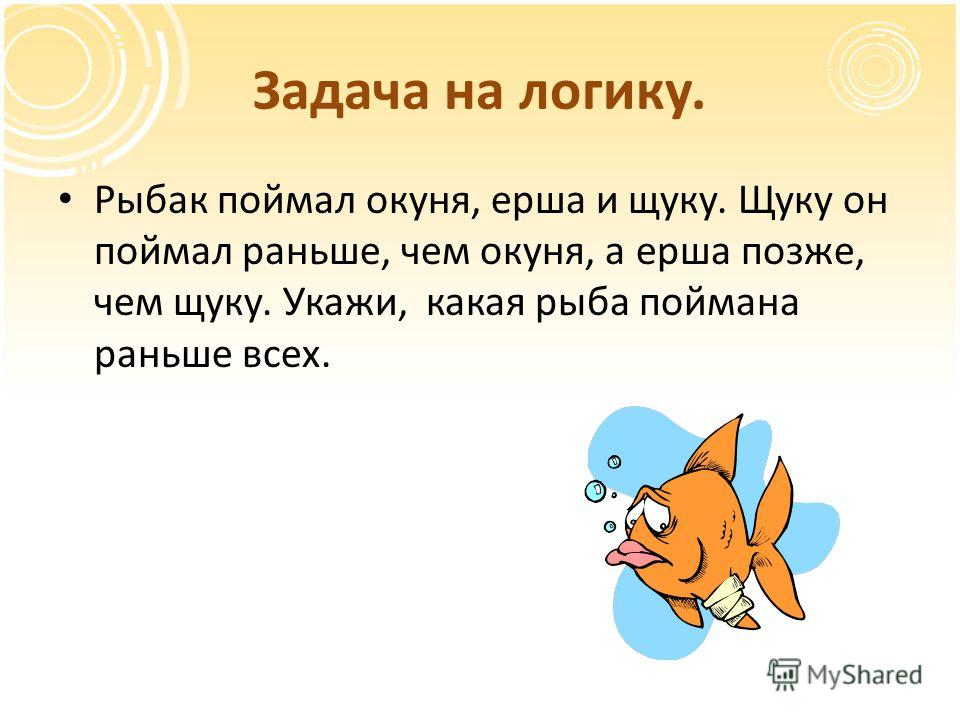 Карточка (домашнее задание)Поймали первойПоймали второйПоймали третьейокуньёршщукаПоймали первойПоймали второйПоймали третьейокуньёршщука